OPEN DAYS @ DkIT
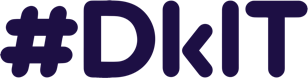 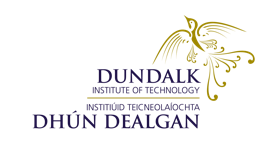 SCHOOL BOOKING FORM - 2019Please indicate which date your School will be visiting:
Friday 8th November 2019			Saturday 9th November 2019
Please return the completed form by		Diarmuid Cahill
Friday, 25th October 2019 to:	 		School Liaison OfficerDundalk Institute of TechnologyDublin Road, Dundalk. Co. LouthEmail: 	SchoolLiaison@dkit.ie
ABOUT YOUR GROUP

ABOUT YOUR GROUP

ABOUT YOUR GROUP

ABOUT YOUR GROUP

ABOUT YOUR GROUP

ABOUT YOUR GROUP

ABOUT YOUR GROUP

ABOUT YOUR GROUP
Name of Main Contact Person:Job Title:Name of Your School:School Address:Contact Telephone No:   Mobile:Email:Approximate Time of Arrival:      Approximate Time of Arrival:      Which years will be attending Open Day:6th years                       Transition years5th years                        Other6th years                       Transition years5th years                        Other6th years                       Transition years5th years                        Other6th years                       Transition years5th years                        OtherApproximate number of Students Attending:Approximate number of Students Attending:
GUIDANCE COUNSELLORS MEETING (Fri 8th Nov 2019 - 11.00am-12.45pm)

GUIDANCE COUNSELLORS MEETING (Fri 8th Nov 2019 - 11.00am-12.45pm)

GUIDANCE COUNSELLORS MEETING (Fri 8th Nov 2019 - 11.00am-12.45pm)

GUIDANCE COUNSELLORS MEETING (Fri 8th Nov 2019 - 11.00am-12.45pm)

GUIDANCE COUNSELLORS MEETING (Fri 8th Nov 2019 - 11.00am-12.45pm)

GUIDANCE COUNSELLORS MEETING (Fri 8th Nov 2019 - 11.00am-12.45pm)

GUIDANCE COUNSELLORS MEETING (Fri 8th Nov 2019 - 11.00am-12.45pm)

GUIDANCE COUNSELLORS MEETING (Fri 8th Nov 2019 - 11.00am-12.45pm)
Do you or any of your colleagues plan to attend the 
Guidance counsellors meeting on Friday 8th Nov?                           YES                 NO 
Do you or any of your colleagues plan to attend the 
Guidance counsellors meeting on Friday 8th Nov?                           YES                 NO 
Do you or any of your colleagues plan to attend the 
Guidance counsellors meeting on Friday 8th Nov?                           YES                 NO 
Do you or any of your colleagues plan to attend the 
Guidance counsellors meeting on Friday 8th Nov?                           YES                 NO 
Do you or any of your colleagues plan to attend the 
Guidance counsellors meeting on Friday 8th Nov?                           YES                 NO 
Do you or any of your colleagues plan to attend the 
Guidance counsellors meeting on Friday 8th Nov?                           YES                 NO 
Do you or any of your colleagues plan to attend the 
Guidance counsellors meeting on Friday 8th Nov?                           YES                 NO 

If so please provide names of the peoplewho will be attending:
If so please provide names of the peoplewho will be attending:
If so please provide names of the peoplewho will be attending:
If so please provide names of the peoplewho will be attending:
If so please provide names of the peoplewho will be attending:
If so please provide names of the peoplewho will be attending:
If so please provide names of the peoplewho will be attending:
If so please provide names of the peoplewho will be attending:
If so please provide names of the peoplewho will be attending:
If so please provide names of the peoplewho will be attending:GUIDANCE COUNSELLORS LUNCH (Fri 8th Nov 2019)GUIDANCE COUNSELLORS LUNCH (Fri 8th Nov 2019)GUIDANCE COUNSELLORS LUNCH (Fri 8th Nov 2019)GUIDANCE COUNSELLORS LUNCH (Fri 8th Nov 2019)GUIDANCE COUNSELLORS LUNCH (Fri 8th Nov 2019)GUIDANCE COUNSELLORS LUNCH (Fri 8th Nov 2019)GUIDANCE COUNSELLORS LUNCH (Fri 8th Nov 2019)GUIDANCE COUNSELLORS LUNCH (Fri 8th Nov 2019)
Lunch will be provided for Guidance Counsellors attending the Guidance Counsellors Meeting at 12.45pm.
Do you or any of your colleagues plan to stay for Lunch?                 YES                 NO 
Lunch will be provided for Guidance Counsellors attending the Guidance Counsellors Meeting at 12.45pm.
Do you or any of your colleagues plan to stay for Lunch?                 YES                 NO 
Lunch will be provided for Guidance Counsellors attending the Guidance Counsellors Meeting at 12.45pm.
Do you or any of your colleagues plan to stay for Lunch?                 YES                 NO 
Lunch will be provided for Guidance Counsellors attending the Guidance Counsellors Meeting at 12.45pm.
Do you or any of your colleagues plan to stay for Lunch?                 YES                 NO 
Lunch will be provided for Guidance Counsellors attending the Guidance Counsellors Meeting at 12.45pm.
Do you or any of your colleagues plan to stay for Lunch?                 YES                 NO 
Lunch will be provided for Guidance Counsellors attending the Guidance Counsellors Meeting at 12.45pm.
Do you or any of your colleagues plan to stay for Lunch?                 YES                 NO 
Lunch will be provided for Guidance Counsellors attending the Guidance Counsellors Meeting at 12.45pm.
Do you or any of your colleagues plan to stay for Lunch?                 YES                 NO If so please provide names of the people attending the Lunch:If so please provide names of the people attending the Lunch:If so please provide names of the people attending the Lunch:If so please provide names of the people attending the Lunch:If so please provide names of the people attending the Lunch:If so please provide names of the people attending the Lunch:If so please provide names of the people attending the Lunch:If so please provide names of the people attending the Lunch:If so please provide names of the people attending the Lunch:If so please provide names of the people attending the Lunch:If so please provide names of the people attending the Lunch:If so please provide names of the people attending the Lunch:If so please provide names of the people attending the Lunch:If so please provide names of the people attending the Lunch:If so please provide names of the people attending the Lunch:If so please provide names of the people attending the Lunch:TravelTravelTravelTravelTravelTravelTravelTravel
To help us plan for our Open Days, please indicate how you and your school will travel to DkIT:


By Coach                  By public Transport                    By car 
To help us plan for our Open Days, please indicate how you and your school will travel to DkIT:


By Coach                  By public Transport                    By car 
To help us plan for our Open Days, please indicate how you and your school will travel to DkIT:


By Coach                  By public Transport                    By car 
To help us plan for our Open Days, please indicate how you and your school will travel to DkIT:


By Coach                  By public Transport                    By car 
To help us plan for our Open Days, please indicate how you and your school will travel to DkIT:


By Coach                  By public Transport                    By car 
To help us plan for our Open Days, please indicate how you and your school will travel to DkIT:


By Coach                  By public Transport                    By car 
To help us plan for our Open Days, please indicate how you and your school will travel to DkIT:


By Coach                  By public Transport                    By car 